Oblastní přebory v plavání žáků 3.tříd v Hustopečích u Brna

V úterý 10. 5. 2016 se čtyři žáci 3. tříd naší školy zúčastnili plaveckých závodů. Celkem se závodu zúčastnilo 49 chlapců, 55 dívek, 25 škol. 

Umístění chlapců: 29. pořadí- Drápal Vojtěch
                                43. pořadí- Vrba Šimon

Umístění děvčat: 26.pořadí-Furchová Anna
                               34. pořadí- Lazarová Elen

Umístění ve štafetě: žáci se umístili na 14.místě.

Všem žákům blahopřejeme.

Zapsala: Iva Pirožková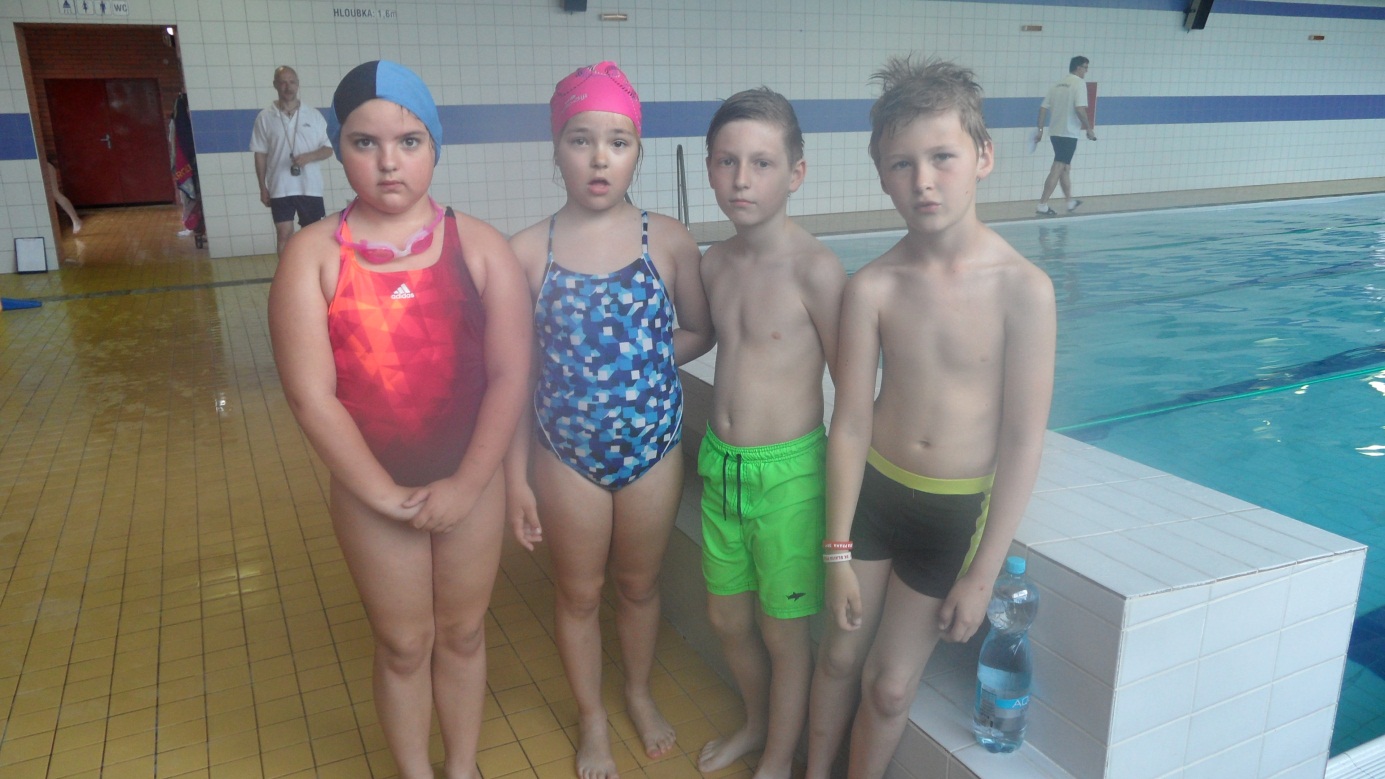 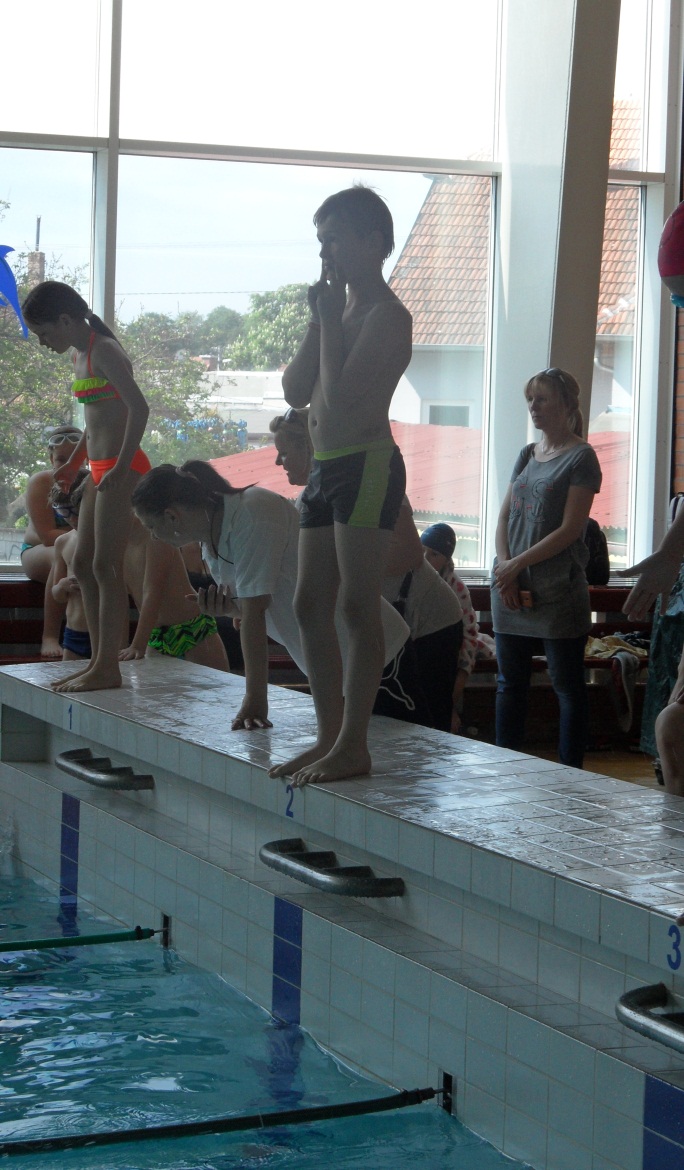 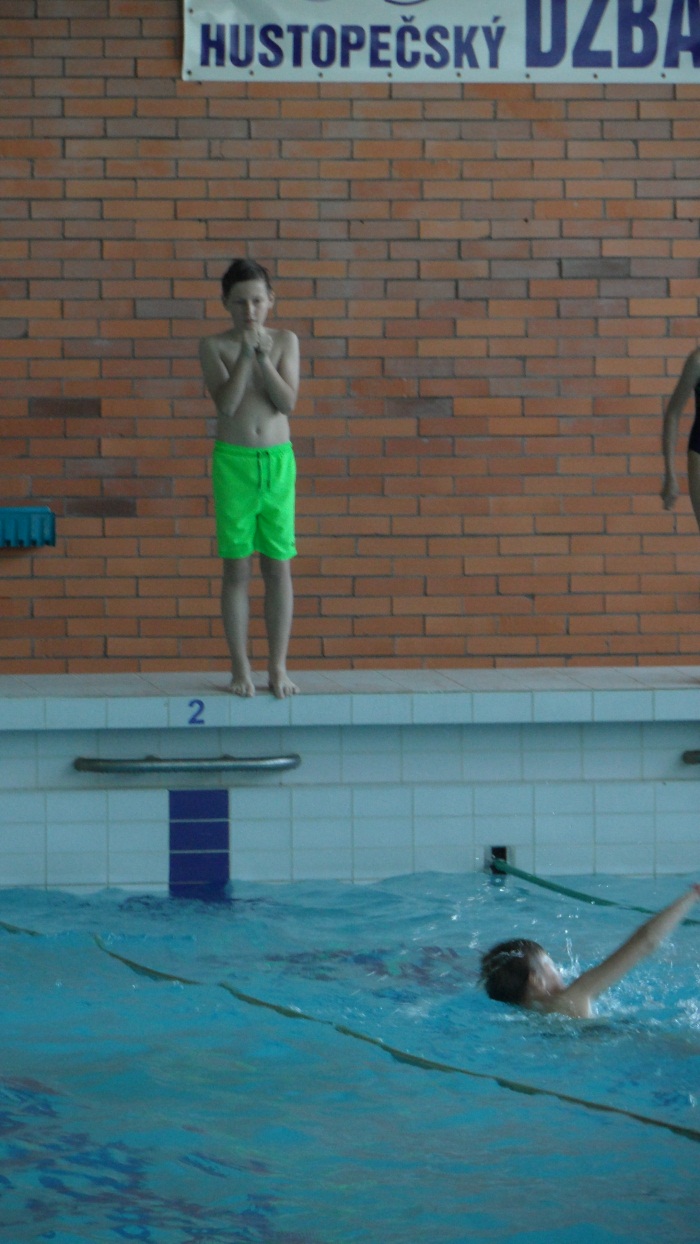 